LAPORAN RINGKASAN MENGIKUTI SEMINAR NASIONAL“……………(TULISKAN JUDUL SEMINAR)……………………”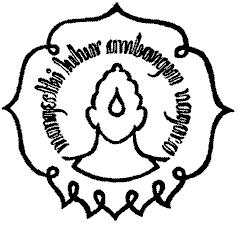 TUGAS MATA KULIAH KOSAKATA INDUSTRIDiajukan untuk Memenuhi Sebagian Persyaratan Ujian Akhir Semester Mata Kuliah Kosakata IndustriSekolah VokasiUniversitas  Sebelas MaretDisusun Oleh:(NAMA)(NIM)PROGRAM STUDI DIPLOMA TIGA BAHASA MANDARIN SEKOLAH VOKASIUNIVERSITAS SEBELAS MARETSURAKARTA2022Ringkasan Materi SeminarNama Seminar“..................................” (Diisi nama Seminar yang diikuti).Waktu PelaksanaanTanggal bulan tahunTempat(LURING)ZOOM Meeting (daring)Ringkasan Materi SeminarSecara umum, seminar yang disampaikan oleh (nama narasumber di seminar yang diikuti) adalah ........................................... ( penjabaran umum materi seminar)Secara rinci, apa yang disampaikan Bapak/Ibu(Nama Narasumber) adalah sebagai berikut:Daftar KosakataBerdasarkan seminar yang penulis ikuti dengan tema “…….” , penulis memperoleh beberapa kosakata untuk menunjang pengetahuan dan wawasan mengenai Industri….. Kosakata tersebut adalah sebagai berikut:Kosakata pada tabel di atas telah diterjemahkan dengan menerapkan… (jelaskan aplikasi/ metode/ teknik penerjemahan yang digunakan)Lampiran （Foto bukti mengikuti seminar. Foto tersebut meliputi foto brosur seminar dan foto mahasiswa saat mengikuti seminar）Contoh: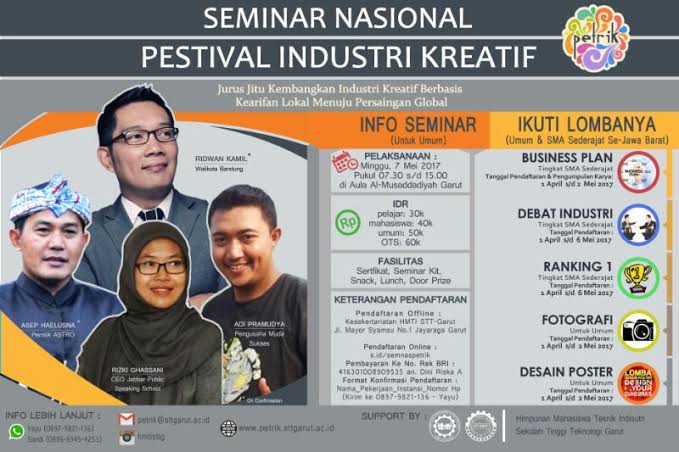 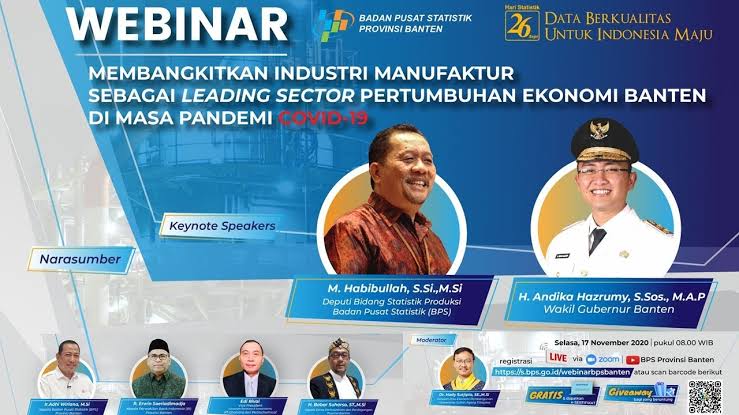 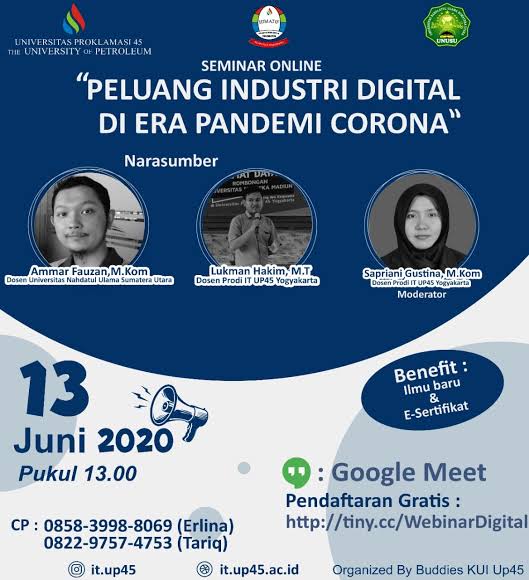 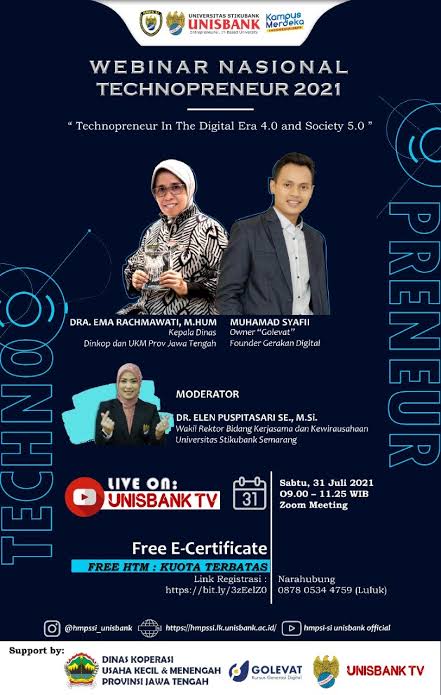 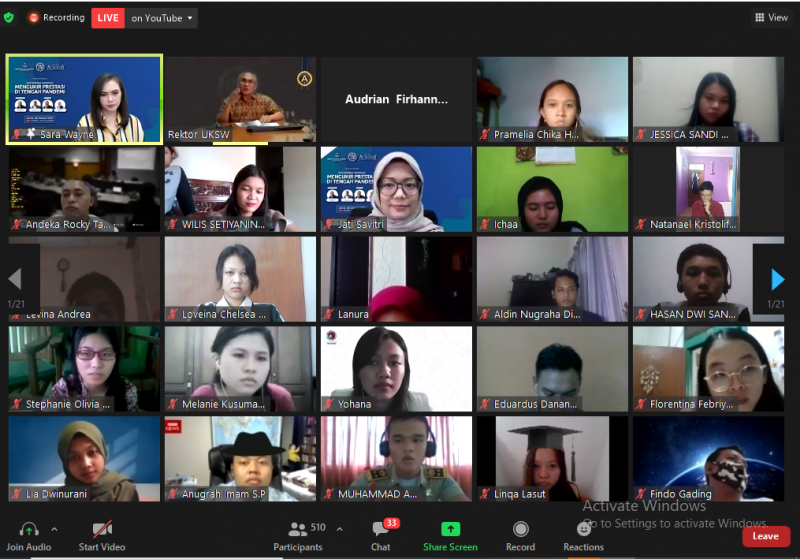 PenutupDemikian laporan kegiatan hasil mengikuti seminar ini disusun sebagai bentuk pertanggung jawaban atas tugas yang diberikan pada mata kuliah Kosakata Industri. Penulis menyatakan dengan sungguh-sungguh bahwa telah mengikuti kegiatan seminar dengan baik serta berani mempertanggungjawabkan keorisinalitasan isi laporan ini.Surakarta, tanggal bulan tahun						TTDNama MahasiswaNIMKosakata dari SeminarTerjemahan Bahasa Mandarin